Curriculum VitaeJoanna CzaplaStan cywilny: Panna                                                                                                 Data urodzenia: 17 luty 1990 	 	Miejsce urodzenia: Nowe Miasto nad Pilicą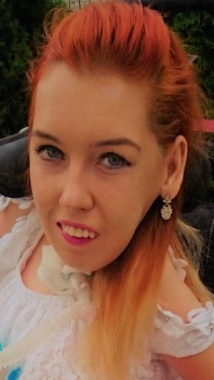 Adres: ul. Górnicza 6/12                26-600 Radom		E-mail: joanna.czapla90@gmail.comTelefon komórkowy: 697-058-057Wykształcenie2019 – obecnie  Akademia Humanistyczno-Ekonomiczna w Łodzi. Kierunek: Psychologia. Specjalizacja: Psychologia w biznesie 2015 – 2018      Uniwersytet Technologiczno-Humanistyczny im. Kazimierza Pułaskiego w                                                Radomiu. Kierunek: Filologia Angielska2006 - 2009 	 XI Liceum Ogólnokształcące im. S. Staszica w RadomiuDoświadczenie zawodowe14.06.2017  - aktualnie     Portal kulturalny KIWIPORTAL na stanowisku Specjalista               ds. pozyskiwania danych  17.05.2015 – 30.06.2016   Specjalista ds. wprowadzania produktów w portalu aukcyjnym Allegro 02.12.2013 – 21.05.2017   Zakłady Mięsne "Łmeat-Łuków" S.A. na stanowisku Analityk Internetowy 14.01.2013 – 13.04.2013   Staż rehabilitacyjny -  praca zdalna w Radiu Plus Radom na        stanowisku redaktor, dziennikarz, administrator strony WWW 10.08.2012 – aktualnie     „Adopcja Serca” w Kamerunie na stanowisku: Wirtualna Asystentka, Administrator Biura. 24.12.2011 – 25.05.2013  Praca zdalna w Stowarzyszeniu Osób Chorujących na Rdzeniowy Zanik Mięśni „SMAk Zycia” na stanowisku: analityk internetowy, redaktor, sekretarka.Dodatkowe umiejętnościUkończony kurs EITCA: Informatyka Biznesowa z międzynarodowym certyfikatem bardzo dobra obsługa komputera, znajomość systemu operacyjnego Windows XP, 7, 8, 10bardzo dobra znajomość bieżących spraw politycznych i społecznych (matura z WOS),bardzo dobra znajomość pakietu Microsoft Office,Zainteresowaniakognitywistyka, literatura (William Wharton, Stephen King), pisanie (wydana książka, prowadzony blog), informatykaZnajomość języków obcychjęzyk angielski         - komunikatywna znajomość w mowie i piśmiejęzyk rosyjski            - na poziomie podstawowymjęzyk niemiecki         - na poziomie podstawowymWyrażam zgodę na przetwarzanie moich danych osobowych dla potrzeb niezbędnych do realizacji procesu rekrutacji (zgodnie z ustawą z dnia 29 sierpnia 1997 roku o ochronie danych osobowych Dz. U. nr 133, poz. 883).